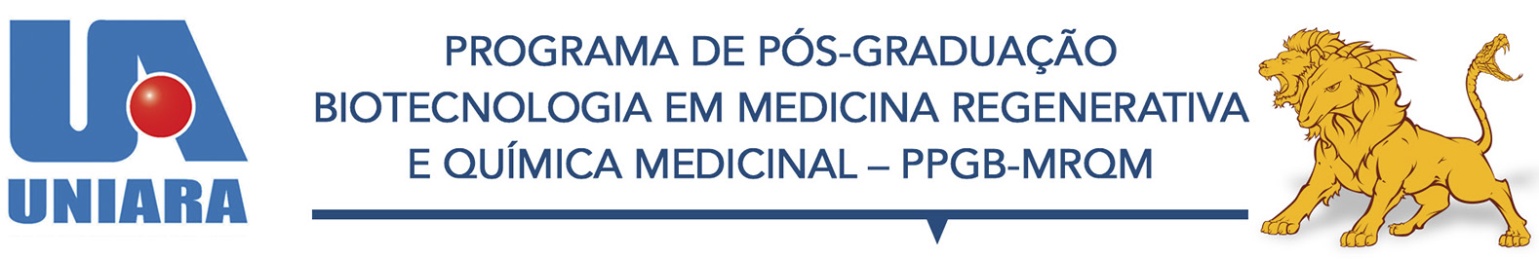 PARECER						_______________, ___ de ____________ de 202__Nome do supervisor/assinaturaDADOS DO ESTAGIÁRIONome: DADOS SOBRE O ESTÁGIODADOS SOBRE O ESTÁGIO1. Nome da Empresa2.Período do EstágioDe: 3. Dados do Supervisor de Estágio3. Dados do Supervisor de EstágioNome: Nome: E-mail: E-mail: Telefone: (     ) Telefone: (     ) PARECER SUCINTO DO SUPERVISORCARGA HORÁRIA CUMPRIDA:_______HORAS